							Уведомление         Проект решения Ботанического сельского совета «О внесении изменений в Правила благоустройства и санитарного содержания территории Ботанического сельского поселения Раздольненского района Республики Крым, утвержденные решением Ботанического сельского совета от 17.04.2015 № 5» 	Независимая экспертиза проектов решений Ботанического сельского совета может проводиться физическими и юридическими лицами в инициативном порядке за счет собственных средств.  Срок, отведенный для проведения независимой экспертизы с 19.02.2021 по 19.03.2021, заключения по результатам независимой экспертизы направляются в Администрацию Ботанического сельского поселения, botanikasovet@razdolnoe.rk.gov.ru.Дата публикации: 19.02.2021ПРОЕКТ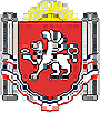 БОТАНИЧЕСКИЙ СЕЛЬСКИЙ СОВЕТРАЗДОЛЬНЕНСКОГО РАЙОНА РЕСПУБЛИКИ КРЫМРЕШЕНИЕ00.00. 2021 года                    с. Ботаническое                                  № 000О внесении изменений в Правила благоустройства и санитарного содержания территории Ботанического сельского поселения Раздольненского района Республики Крым, утвержденные решением Ботанического сельского совета от 17.04.2015 № 5В соответствии с Федеральным законом от 06.10.2013 года № 131-ФЗ «Об общих принципах организации местного самоуправления в Российской Федерации»,  постановлением Совета министров Республики Крым от 23 августа 2016 г. N 402 "Об утверждении Порядка размещения и функционирования нестационарных торговых объектов на территории муниципальных образований в Республике Крым", руководствуясь Уставом муниципального образования Ботаническое сельское поселение, Ботанический сельский советРЕШИЛ:	1. Внести в Правила благоустройства и санитарного содержания территории Ботанического сельского поселения Раздольненского района Республики Крым, утвержденные решением Ботанического сельского совета от 17.04.2015 № 5 следующие изменения:1.1. Абзац первый пункта 13 подраздела 12.1 изложить в новой редакции:«13. Размещение нестационарных торговых объектов, в том числе на земельных участках, находящихся в частной собственности, осуществляется в соответствии со схемой размещения нестационарных торговых объектов на территории Ботанического сельского поселения, утвержденной уполномоченным органом местного самоуправления Ботанического сельского поселения».	2.Обнародовать решение на официальном сайте администрации Ботанического сельского поселения (http://admbotanika.ru).	3.Решение вступает в силу с момента его опубликования (обнародования).	4. Контроль за исполнением настоящего решения возложить  на постоянно действующую комиссию по бюджету, налогам, муниципальной собственности, земельным и имущественным отношениям, социально-экономическому развитию, законности, правопорядку, служебной этике.Председатель Ботанического сельскогосовета – глава администрацииБотанического сельского поселения                                М.А.Власевская